Тема урока: «Слово»Цели урока: Ввести понятие «слово» как цепочка букв.Научить строить и достраивать цепочку по системе условий;Выделять одинаковые и разные цепочки из набора Ход урока:Новый материал (25 минут)Учитель:  Сегодня на уроке мы познакомимся с такими понятиями, как слово – в информатике .Как построить  слово ,как определить начало слова в цепочке букв.Ребята, кто мне ответит, что такое слово ?Ученики:  Эта любая последовательности букв.(Если учитель не получает ответа или получает неверный ответ, он проводит более полное исследование.- Из чего состоит слово?- Из букв.- Это просто отдельные буквы, как, например: и,н,о,ф,р,т,м,т,и,к,а? Можно из набора этих букв что-нибудь понять?- Нет.- А если соединить эти буквы: «информатика». Можно что-нибудь понять? Есть теперь в наборе этих букв смысл?- Да.- Следовательно, слово  – это набор букв, выражающих законченную смысл.Учитель: Информатика тоже имеет дело со словами. Наша задача на уроке научится составлять из букв осмысленные цепочки слов. Но  для этого давайте потренируемся находить важные элементы в словахУчитель: Давайте рассмотрим набор букв:Задание №1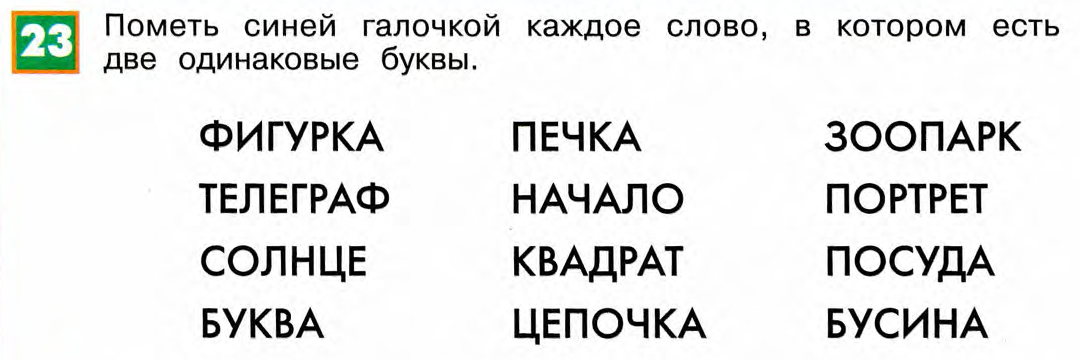 Правильный ответ:Телеграф, Начало, Квадрат, Зоопарк, Портрет.Учитель: Давайте выполним задания в тетрадке! Давайте проверим друг друга. Кто выполнил задание первым?Ученик: Я всё сделал. Выходит к доске и отмечает правильные ответы.Учитель: Класс давайте проверим правильно ,ли  ученик выполнил задание. Если нет ошибок  оценка 5,если одна ошибка оценка 4,если 2 ошибки оценка 3,если больше  оценка два не ставится, позже проверяется домашнее задание. Оценка озвучивается при всем классе.Задание №2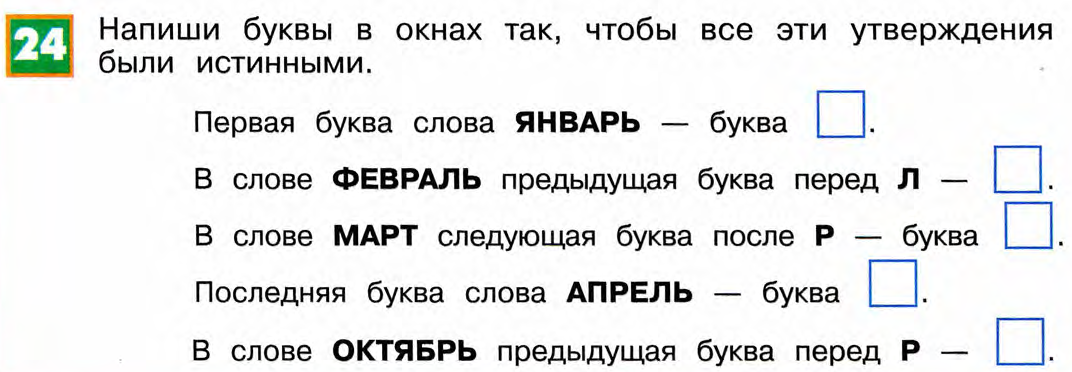 Правильный ответ :  Я, А,Т, Ь, РУчитель: Кто выполнил задание?Ученик : Я выполнил .Выходит к дочке и отмечает правильный ответ.Учитель: Класс давайте проверим правильно ,ли  ученик выполнил задание. Если нет ошибок  оценка 5,если одна ошибка оценка 4,если 2 ошибки оценка 3,если больше  оценка два не ставится, позже проверяется домашнее задание. Оценка озвучивается при всем классеЗадание 3: 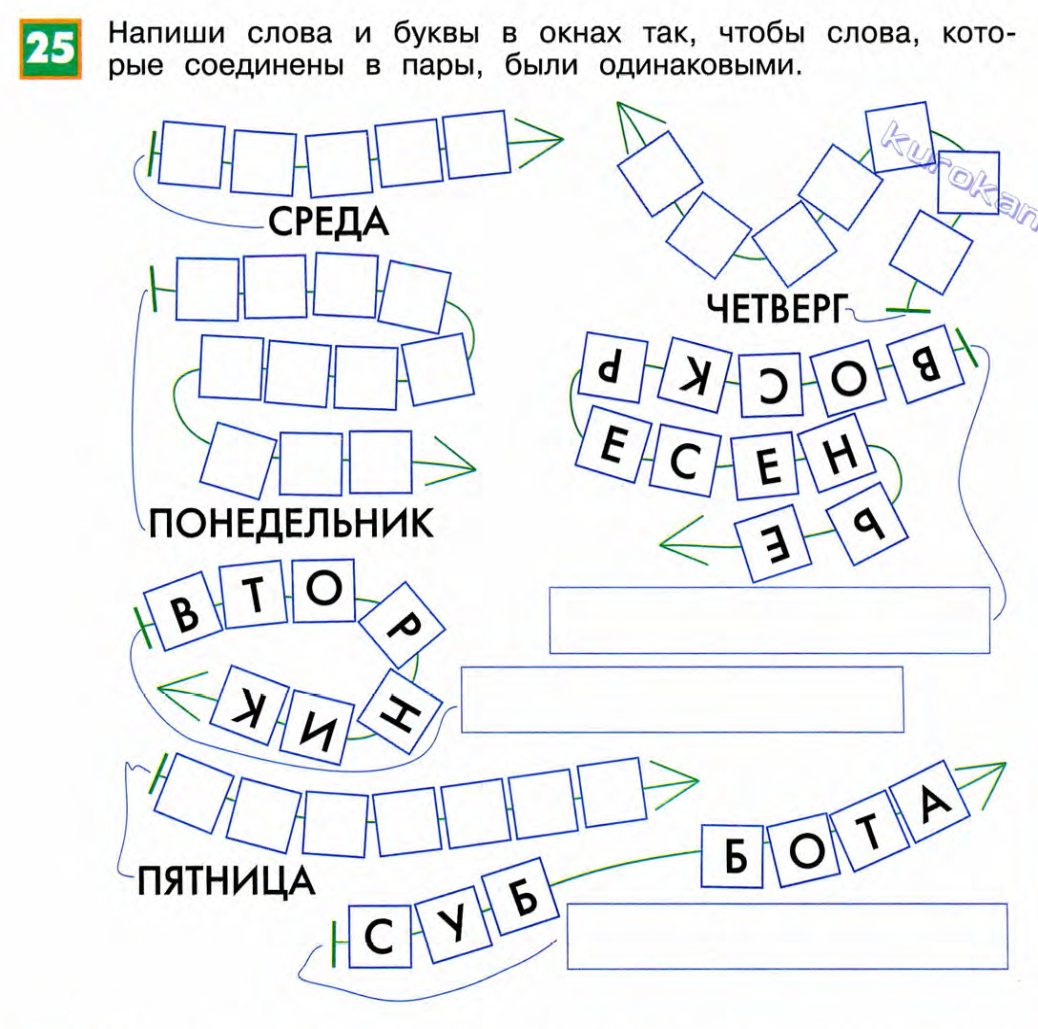 Правильный ответ : Среда,понедельник, вторник ,среда,четверг,пятница,суббота,воскресенье.Обратить внимание   на начало цепочки  и расстояние между буквами цепочки.Учитель: Кто выполнил задание?Ученик : Я выполнил .Выходит к дочке и отмечает правильный ответ.Учитель: Класс давайте проверим правильно ,ли  ученик выполнил задание. Если нет ошибок  оценка 5,если одна ошибка оценка 4,если 2 ошибки оценка 3,если больше  оценка два не ставится, позже проверяется домашнее задание. Оценка озвучивается при всем классе.Физкультминутка :(10 минут).Повторение (14 минут)Учитель: Давайте вспомним ,что мы проходили на прошлых уроках. Скажите какие утверждения существуют?Ученики: Исина ,Ложь,Неизвестное.Учитель: Верный ответ, давайте проверим истинность данных утверждений.Задание 4: 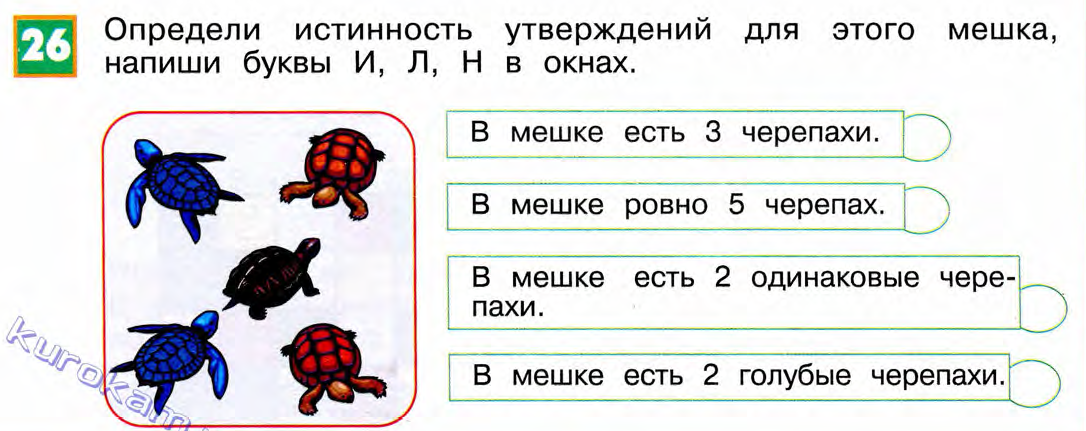 Правильный ответ:  И, И, Л, И.Учитель: Кто выполнил задание?Ученик : Я выполнил .Выходит к дочке и отмечает правильный ответ.Учитель: Класс давайте проверим правильно ,ли  ученик выполнил задание. Если нет ошибок  оценка 5,если одна ошибка оценка 4,если 2 ошибки оценка 3,если больше  оценка два не ставится, позже проверяется домашнее задание. Оценка озвучивается при всем классе.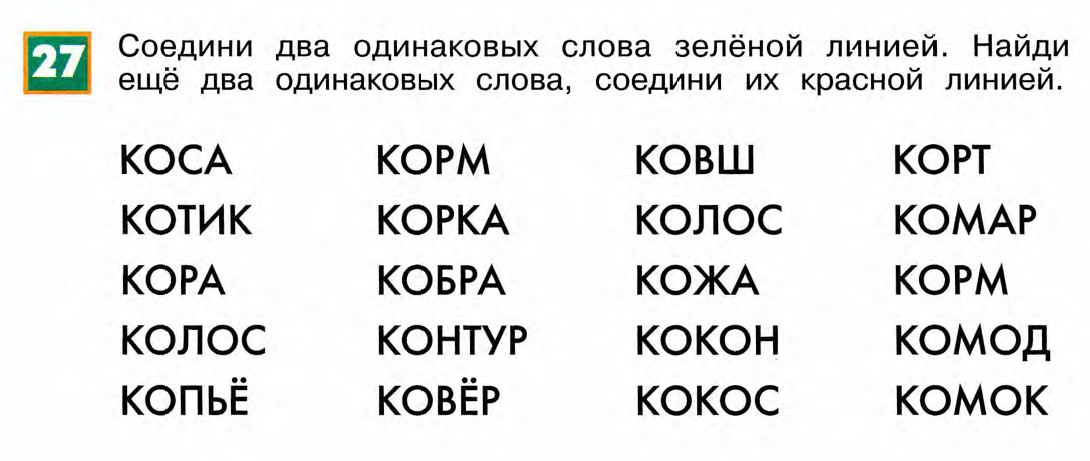 Задание 5: Правильный ответ:  Колос, Корм.Учитель: Кто выполнил задание?Ученик : Я выполнил .Выходит к дочке и отмечает правильный ответ.Учитель: Класс давайте проверим правильно ,ли  ученик выполнил задание. Если нет ошибок  оценка 5,если одна ошибка оценка 4,если 2 ошибки оценка 3,если больше  оценка два не ставится, позже проверяется домашнее задание. Оценка озвучивается при всем классе.Запись домашнего задания (1 минута)Домашнее задание:  Задание № 28, 29.Литература:Т.А.Рудченко, А.Л.Семенов «Информатика 2».А.В.Горячев, Т.О.Волкова, К.И.Горина «Информатика в играх и задачах 2 класс».